Holy Eucharist Rite II: The Ministry of the WordPrelude MusicProcessional Hymn #390……. “Praise to the Lord, the                                Almighty ”The service is followed in the Book of Common PrayerOpening Sentence………………………………………p. 355Gloria in Excelsis: “Glory to God”………………….… S280Opening Collect………………………….……. bulletin insertOld Testament Reading…………………..……. bulletin insertPsalm…………………………………………..bulletin insertNew Testament Reading……………….… …… bulletin insertCeltic Alleluia (Sung before and after the Gospel is read)Gospel ……….. (All stand)…..…………….…. bulletin insertSermon:……………………....………The Rev. Mary TrainorNicene Creed…………………………………… .. …p. 358 Prayers of the People…………………. ….. p. 392(Form IV)Those in need of our prayers:  For healing: Elora, Mike, George, Bernie, Dan, Adeline, Bruce, Pam, Julie, Frances, Laura, Dave, Gary, Clark, Gerald, Nora, Brian, Kathleen, Ann, Wendy;  Aaron, Ken, and all those deployed. Diocesan Cycle of Prayer: Precious Blood, Gardner.   Confession and Absolution of Sin…………………..…p. 393	The Peace  Offertory Hymn #304“I Come with Joy to meet my Lord”The Great ThanksgivingEucharistic Prayer…Form B………………………….p. 367Sanctus -“Holy, Holy, Holy”……. …………Hymnal # S130All baptized Christians are welcome to receive Holy CommunionPost Communion Hymn #660…"O Master, let me walk With Thee” Concluding Prayer: ……………..…..…………………..p. 366BlessingRecessional Hymn #344…..“Lord, dismiss us with Thy blessing”Dismissal, Announcements and Postlude++++++++++++++++++++++++++++++++++++++++Please come to the Hall for refreshments and fellowship!Welcome, visitors!  Please see the pews for a special welcome card and information.Today at St. John’sDuring coffee hour, eat and visit and learn from Pastor Mary about the lives of the saints!  Some amazing and inspiring stories!Pick up a newsletter, if you haven’t read it yet online!AnnouncementsPlease sign up on the clipboard in the Hall for the various roles of the church.  There are many fun ways to serve.You can make a difference in helping out those less fortunate in Shawano.  How?  You can bring non-perishable (canned or dried goods) foods to church and place them in the basket near the Church entrance; food is delivered weekly to the Shawano Food Pantry (check dates on food please).  You can also bring cleaning supplies and toiletry items for those staying at the Shawano Domestic Abuse Shelter; please place these items in marked bins.  You can also help at the monthly Community Meal (see Nancy Clasen for information on how to help).St. John's Upcoming Special Events:Sundays in July and August:  Coffee hour mini-classes on the Lives of the SaintsSeptember 8:  9:30 AM Outdoor mass, parish picnic and pony rides for childrenSeptember 8:  1:30 PM:  Blessing of the AnimalsPICK UP IN THE RACK IN THE HALL:- flyers that tell you about St. John's                                 - copies of sermons- copy of the Church and Diocese electronic newsletter- tracts that help with life's issuesWays to get involved at St. John's:(See also the bright yellow "Menu" of ministries at St. John's, which give you more information and let you know the contact person for each ministry)Sunday service: Acolyte, Chalice Bearer, Lay reader, Altar GuildFellowship: Coffee hour set up, clean up, snacksOutreach: hands-on volunteering, bringing donations each weekCleaning:  volunteer to clean the church and hall for one month.  Communications: bulletin, Newsletter reporter, editor or helper; Newcomers: help with reaching out to newcomersBuildings & Grounds: help with maintenance,  landscapingIntercessory Prayer Chain: pray for those in need of healingSunday School:  education and activities for our childrenSpecial Events: help out with special community eventsDiocesan CalendarSt John’s staff: Vicar- The Rev. Mary S. Trainor;   Organist – Ted MyersBishop’s Committee:  Senior Warden - Ron Stezenski;  Jr. Warden- Art Frieberg; Marlene Brown, Nancy Clasen, Joe Keberlein, Wendy Hafner, LouAnne Zander; Treasurer - Sue Sazama; Clerk – Lois Renner; Youth Liaison, Ted Myers.The Eighth Sunday after PentecostJuly 14, 2013 ‘A Samaritan came near him; he bandaged his wounds”St. John’s Episcopal Church141 South Smalley St., Shawano, WIhttp://www.shawanoepiscopal.orgThe Rt. Rev. Russell Jacobus, BishopThe Rev. Mary S. Trainor, VicarChurch Phone 715-526-3686Vicar’s Phone 715-252-4816pastormaryt@gmail.com8/18: Diocesan Party for Bishop Jacobus and his wife Jerrie, at Homestead Meadows Farm, Appleton 3:30-910/2-4:  "Walk around of Bishop candidates" - meet them!10/18-19: Diocesan Convention, Fond du Lac (elect new bishop)4/26/14: Consecration of the new Bishop of Fond du Lac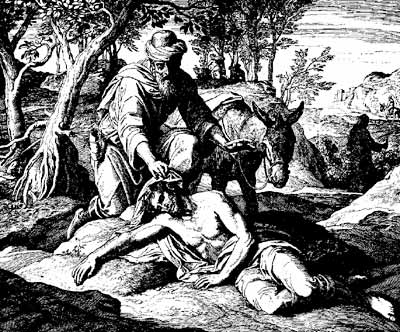 